Negativo desempeño semanal en el mercado local y en N.Y. con fuerte recuperación el viernes 18.TRAN cierra en $ 22,90 con baja de -9.12% en la semana.PAMP queda en $ 58,80 con baja de -3.53% respecto del cierre anterior y en N.Y. cierra en us$ 10.72 bajando un -9.38%. EDN finaliza la semana en $ 21,00 bajando el -4.11% en la semana y en N.Y. queda en us$ 3.18 bajando un -7.83%.CEPU finaliza en $ 28,05 con una perdida de -7.43% en pesos y en N.Y. cierra en  us$ 2.11 bajando -12.81%,Mantenemos posiciones compradas en PAMP y estamos vendidos en CEPU, EDN y TRAN pues se activaron señales de salida.EVOLUCION DE LOS ACTIVOS EN LA SEMANA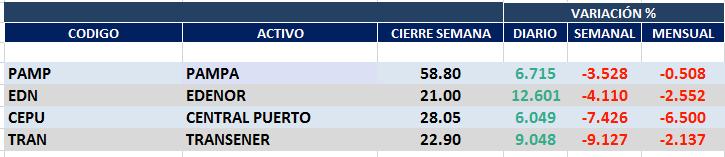 PAMPA (Cierre al 18/09/2020 $ 50,80)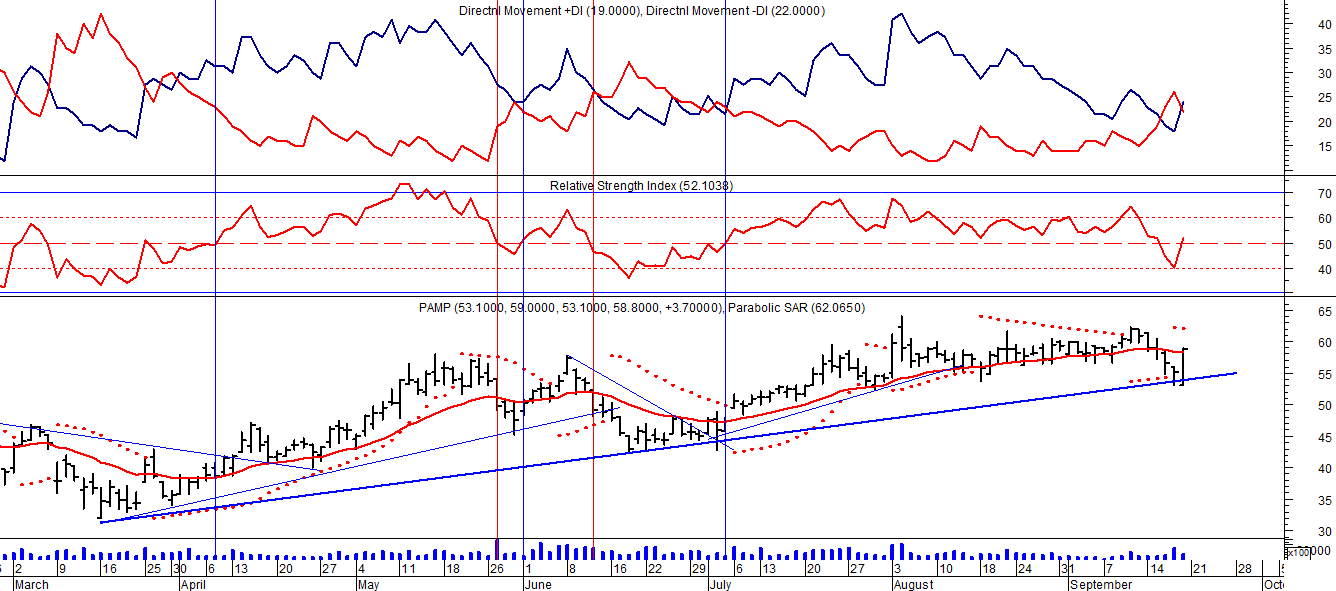 EDENOR (Cierre al 18/09/2020 $ 21,00)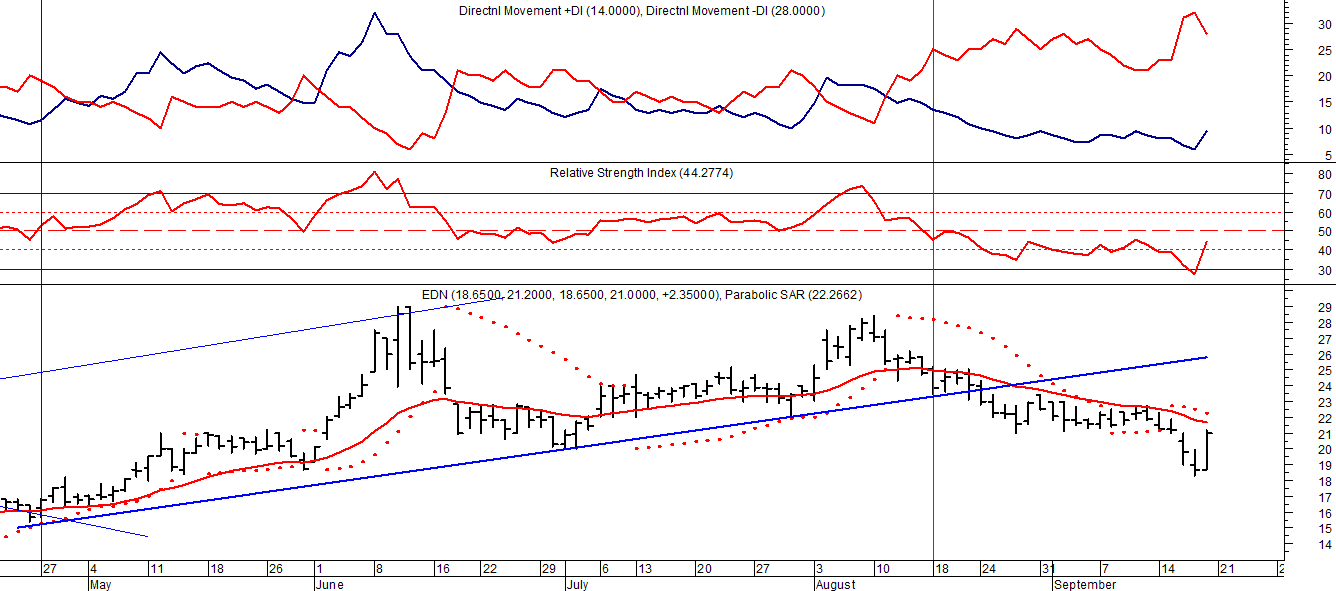 Señal de compra el 15/08/2018 en $ 44,00.Señal de venta el 20/02/2019 en $ 53,00.Señal de compra el 18/12/2019 en $ 21,00.Señal de venta el 24/01 en $ 22,50.Señal de compra el 27/04 en $ 16.00.Señal de venta el 24/08 en $ 23.50.TRAN (Cierre al 18/09/2020 $ 22,90)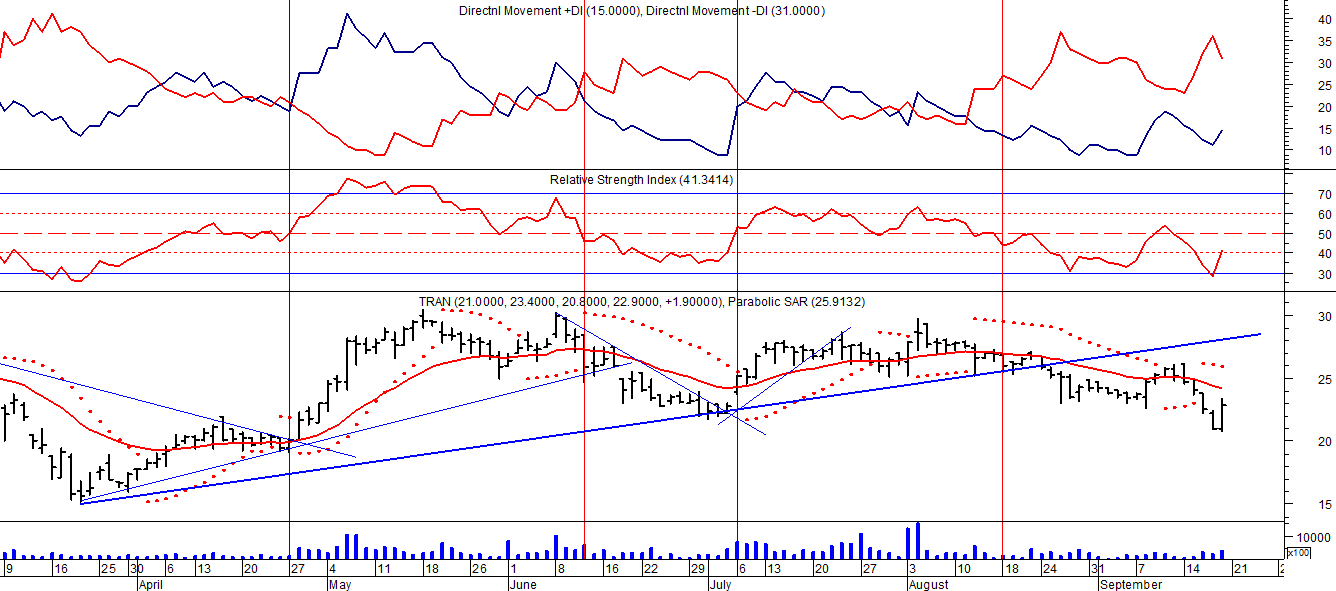 Señal de compra el 03/05 en $ 36,00.Señal de venta el 12/08 en $ 24,00.Señal de venta el 7/02 en $ 28,00.Señal de compra el 27/04 en $ 20,00.Señal de venta el 12/06 en $ 26,00Señal de compra el 06/07 en $ 25,00.Señal de venta el 25/08 en $ 25,50.CEPU (Cierre al 18/09/2020 $ 28,05)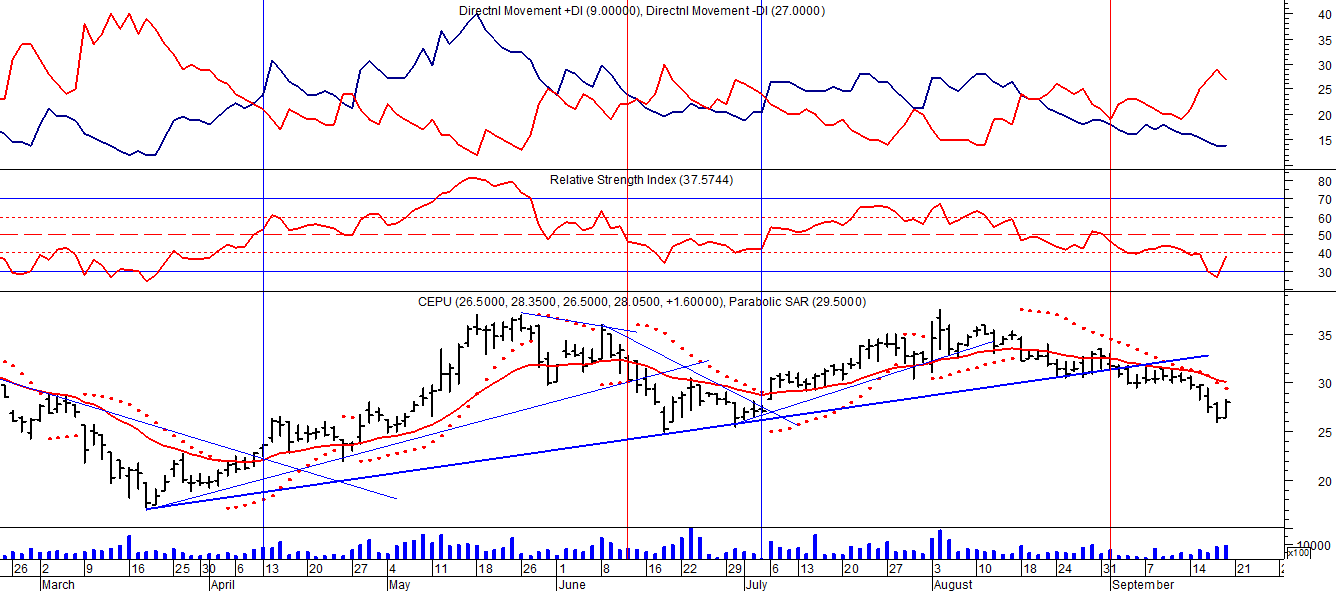 Señal de compra el 14/04 en $ 23,00.Señal de venta el 12/06 en $ 30,00.Señal de compra el 06/07 en $ 30,00.Señal de venta el 03/09 en $ 31.00.